Corso Allena…menti  con ZoomHumaniter - Napoli16 aprile 2020Stampate o ricopiate lo schema.Le regole del gioco saranno spiegate durante l’incontro del 16 aprile.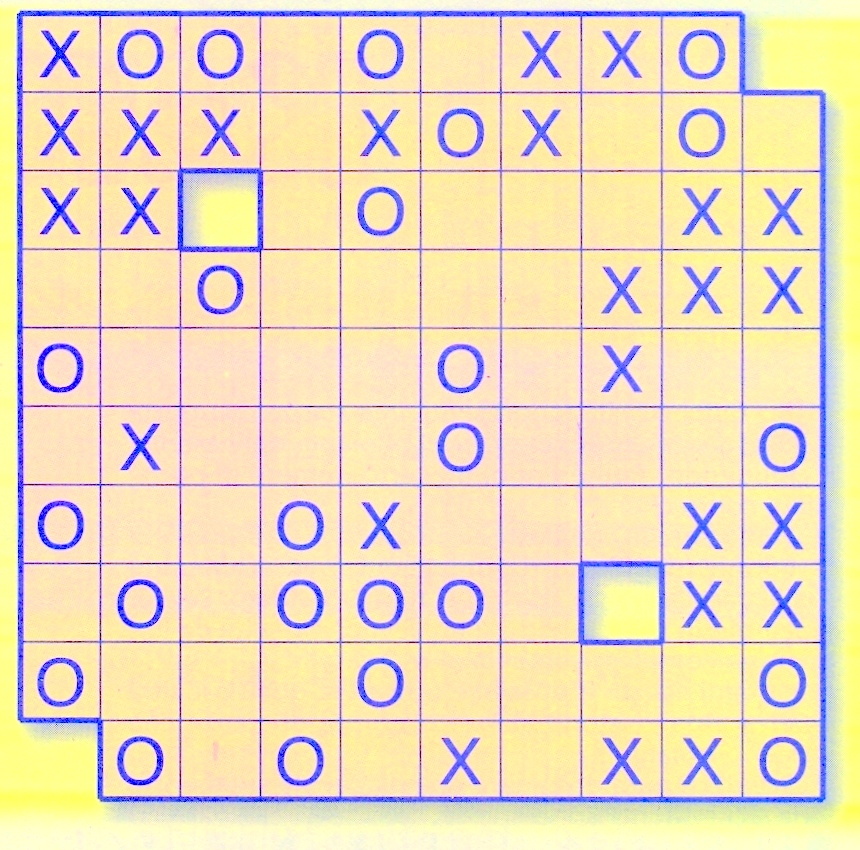 